РЕШЕНИЕРассмотрев проект решения о признании утратившим силу Решения Городской Думы Петропавловск-Камчатского городского округа от 27.12.2013                № 181-нд «О порядке организации сбора, вывоза, утилизации и переработки бытовых и промышленных отходов на территории Петропавловск-Камчатского городского округа», внесенный Главой администрации Петропавловск-Камчатского городского округа Зайцевым Д.В., в соответствии с частью 12 статьи 59 Устава Петропавловск-Камчатского городского округа, Городская Дума Петропавловск-Камчатского городского округаРЕШИЛА:1. Принять решение о признании утратившим силу Решения Городской Думы Петропавловск-Камчатского городского округа от 27.12.2013 № 181-нд «О порядке организации сбора, вывоза, утилизации и переработки бытовых и промышленных отходов на территории Петропавловск-Камчатского городского округа».2. Направить принятое Решение Главе Петропавловск-Камчатского городского округа для подписания и обнародования.РЕШЕНИЕот 05.07.2016 № 449-ндО признании утратившим силу Решения Городской Думы Петропавловск-Камчатского городского округа от 27.12.2013 № 181-нд «О порядке организации сбора, вывоза, утилизации и переработки бытовых и промышленных отходов на территории Петропавловск-Камчатского городского округа»Принято Городской Думой Петропавловск-Камчатского городского округа(решение от 29.06.2016 № 1000-р)1. Признать утратившим силу Решение Городской Думы Петропавловск-Камчатского городского округа от 27.12.2013 № 181-нд «О порядке организации сбора, вывоза, утилизации и переработки бытовых и промышленных отходов на территории Петропавловск-Камчатского городского округа».2. Настоящее Решение вступает в силу после дня его официального опубликования и распространяется на правоотношения, возникшие с 01.01.2016.Глава Петропавловск-Камчатскогогородского округа                                                                                        К.Г. Слыщенко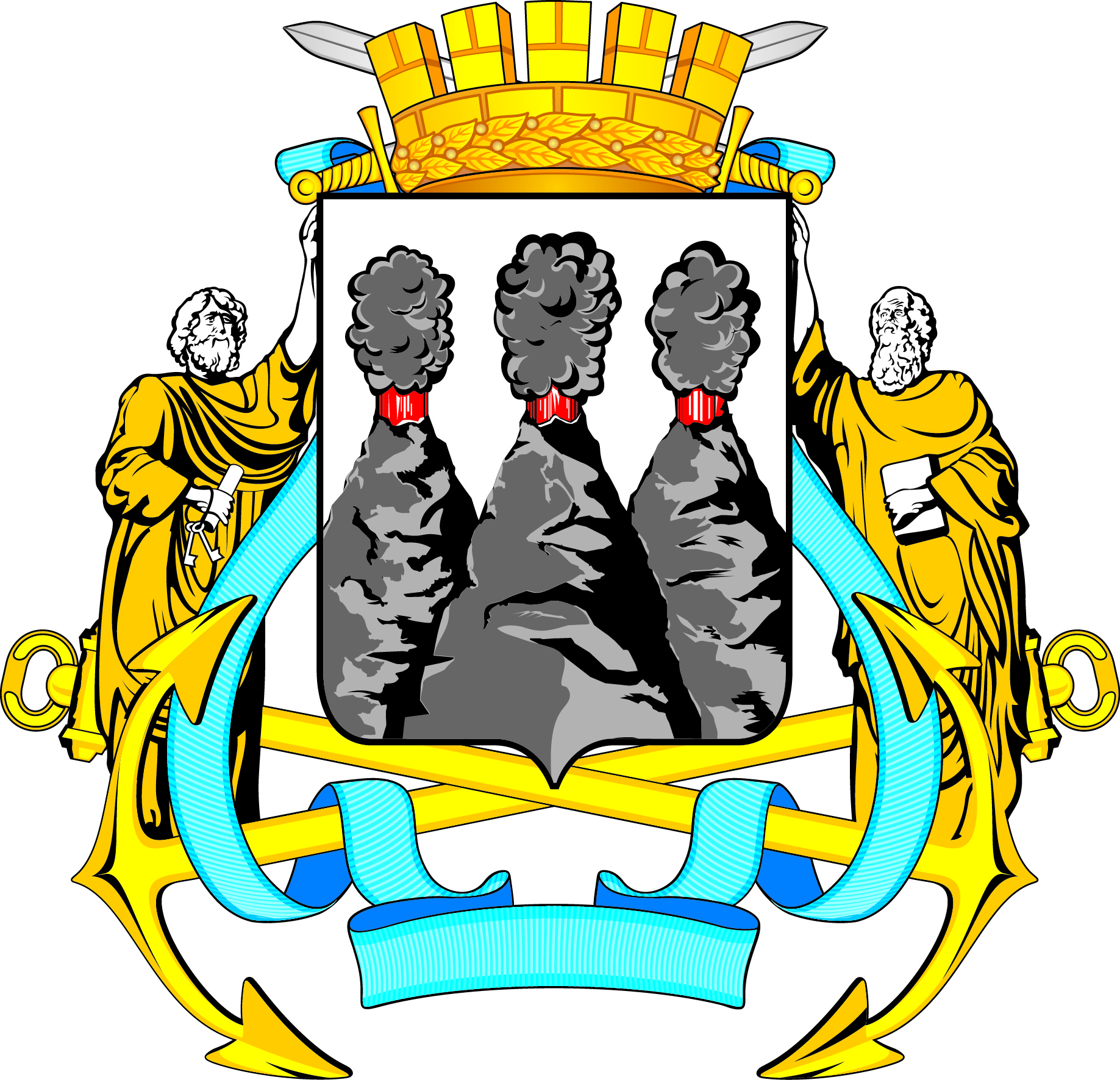 ГОРОДСКАЯ ДУМАПЕТРОПАВЛОВСК-КАМЧАТСКОГО ГОРОДСКОГО ОКРУГАот 29.06.2016 № 1000-р46-я сессияг.Петропавловск-КамчатскийО принятии решения о признании утратившим силу Решения Городской Думы Петропавловск-Камчатского городского округа от 27.12.2013 № 181-нд «О порядке организации сбора, вывоза, утилизации и переработки бытовых и промышленных отходов на территории Петропавловск-Камчатского городского округа»Председательствующий на сессии Городской Думы Петропавловск-Камчатского городского округаС.И. СмирновГОРОДСКАЯ ДУМАПЕТРОПАВЛОВСК-КАМЧАТСКОГО ГОРОДСКОГО ОКРУГА